Antrag auf   Schülermikrofone 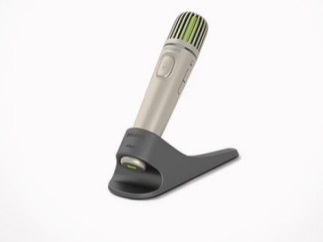 Betreff:	BedarfserhebungKlassenstärke:   Schüler/innenSitzplan der Klasse  der XXX – Schule        TAFEL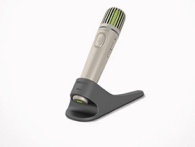 